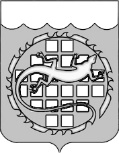 КОНТРОЛЬНО-СЧЕТНАЯ ПАЛАТА ОЗЕРСКОГО ГОРОДСКОГО ОКРУГА								УТВЕРЖДАЮ								ПредседательКонтрольно-счетной палатыОзерского городского округа_________________А.Ю. ЛюковАкт № 8плановой проверки соблюдения законодательства Российской Федерациии иных нормативных правовых актов Российской Федерациив сфере закупокг. Озерск											  31.12.2014	Основание проведения плановой проверки:-	пункт 3 части 3 статьи 99 Федерального закона от 05.04.2013 № 44-ФЗ «О контрактной системе в сфере закупок товаров, работ, услуг для обеспечения государственных и муниципальных нужд» (далее – Федеральный закон № 44-ФЗ);-	решение Собрания депутатов Озерского городского округа от 25.12.2013 № 233 «Об органе, уполномоченном на осуществление контроля в сфере закупок в Озерском городском округе»;-	Порядок проведения плановых проверок при осуществлении закупок товаров, работ, услуг для обеспечения нужд Озерского городского округа, утвержденный решением Собрания депутатов Озерского городского округа от 25.06.2014 № 103;-	распоряжение председателя Контрольно-счетной палаты Озерского городского округа от 31.07.2014 № 36 «Об утверждении плана проверок осуществления закупок товаров, работ, услуг для обеспечения нужд Озерского городского округа на 2 полугодие 2014 года» (с изменениями от 18.09.2014);-	распоряжение председателя Контрольно-счетной палаты Озерского городского округа от 24.11.2014 № 62 «О проведении плановой проверки соблюдения требований законодательства о контрактной системе в сфере закупок товаров, работ, услуг».	Предмет проверки: соблюдение Управлением капитального строительства и благоустройства администрации Озерского городского округа Челябинской области (далее – Субъект контроля) требований законодательства Российской Федерации и иных нормативных правовых актов Российской Федерации о контрактной системе в сфере закупок товаров, работ, услуг.Цель проведения проверки: предупреждение и выявление нарушений законодательства Российской Федерации и иных нормативных правовых актов Российской Федерации о контрактной системе в сфере закупок.	Проверяемый период: с 01.01.2014 по 30.11.2014.Сроки проведения плановой проверки: с 04.12.2014 по 26.12.2014.Состав инспекции:	Поспелова Ирина Юрьевна, начальник отдела правового и документационного обеспечения Контрольно-счетной палаты Озерского городского округа (руководитель инспекции);Сафронова Римма Авхадеевна, инспектор-ревизор Контрольно-счетной палаты Озерского городского округа (член инспекции).Сведения о Субъекте контроля: Управление капитального строительства и благоустройства администрации Озерского городского округа Челябинской области, адрес: Челябинская область, г. Озерск, ул. Индустриальная, 3, тел./факс (35130) 2-67-62, 7-05-34.	ИНН 7422017943, КПП 741301001 (приложения № 1).	Субъект контроля действует на основании Положения об Управлении капитального строительства и благоустройства администрации Озерского городского округа Челябинской области, утвержденного решением Собрания депутатов Озерского городского округа Челябинской области от 19.11.2011 № 165 (приложение № 2). 	Руководитель Субъекта контроля: исполняющий обязанности начальника Управления капитального строительства и благоустройства администрации Озерского городского округа Челябинской области Онищенко Е.Н. (распоряжение администрации Озерского городского округа от 23.06.2013 № 350лс) (приложение к акту № 3).С 20.11.2014 на период отпуска Онищенко Е.Н. исполнение обязанностей начальника возложено на начальника отдела инженерного обеспечения, транспорта и связи Управления капитального строительства и благоустройства администрации Озерского городского округа Челябинской области - Карымова В.Ф. (распоряжение от 11.11.2014 № 551лс) (приложение № 4).В соответствии с решением Собрания депутатов Озерского городского округа от 18.12.2013 № 211 уполномоченным органом на определение поставщиков (подрядчиков, исполнителей) для заказчиков Озерского городского округа является администрация Озерского городского округа в лице Управления экономики администрации Озерского городского округа.	Инспекцией проведена проверка по завершенным закупкам для нужд Субъекта контроля, контракты по которым заключены.1. Планирование закупок для нужд Субъекта контроля1.1.	Субъект контроля является муниципальным казенным учреждением, финансовое обеспечение деятельности которого осуществляется за счет средств бюджета Озерского городского округа в соответствии с бюджетной сметой на 2014 год (приложение № 5).												Таблица1.2.	В 2013 году (со сроком исполнения в 2014 году) заключен 51 договор на сумму 82 070 749 руб. 95 коп.В 2014 году Субъектом контроля не осуществлялись закупки товаров, работ, услуг путем проведения конкурсов, запросов котировок, запросов предложений.1.3.	В 2014 году Субъект контроля осуществил закупку товаров, работ, услуг следующими способами:1.3.1.	Путем проведения аукционов в электронной форме заключено            46 контрактов на общую сумму 105 824 150 руб. 44 коп.1.3.2.	Без проведения конкурентных процедур (на основании пункта 4 части 1 статьи 93 Федерального закона № 44-ФЗ) заключено 178 договоров на общую сумму 10 947 953 руб. 42 коп. Кроме того, сотрудникам Субъекта контроля выдано денежных средств под отчет на приобретение товаров, оплату работ, услуг в сумме 7 308 руб. 20 коп.1.4.	В соответствии с пунктом 2 приказа Министерства экономического развития Российской Федерации и Федерального казначейства от 20.09.2013 № 544/18н «Об особенностях размещения на официальном сайте Российской Федерации в информационно-телекоммуникационной сети «Интернет» для размещения информации о размещении заказов на поставки товаров, выполнение работ, оказание услуг планов-графиков размещения заказов на 2014 и 2015 годы» (далее – приказ от 20.09.2013 № 544/18н) планы-графики подлежат размещению на официальном сайте не позднее одного календарного месяца после принятия закона (решения) о бюджете.В Озерском городском округе бюджет на 2014 год и на плановый период 2015 и 2016 годов принят решением депутатов Озерского городского округа Челябинской области от 18.12.2013 № 222 (приложение № 6).В нарушение пункта 2 приказа от 20.09.2013 № 544/18н План-график размещения заказов на поставки товаров, выполнение работ, оказание услуг для нужд заказчиков на 2014 год Субъектом контроля размещен на официальном сайте 04.03.2014 (приложение № 7).1.5.	Профессионализация:	Субъектом контроля представлена копия свидетельства о прохождении       Онищенко Е.Н. в 2014 году повышения квалификации по программе «Управление государственными и муниципальными заказами» (приложение № 8).2. Порядок организации закупок у Субъекта контроля	2.1.	Проверкой порядка организации закупок установлено:- приказом от 02.07.2013 № 32 руководитель Субъекта контроля наделен правом электронной подписи при обмене электронными документами с общероссийским официальным сайтом в сети интернет по размещению заказов для муниципальных нужд, а также при проведении процедур размещения заказа способом открытого аукциона в электронной форме (приложение № 9);- приказом от 31.12.2013 № 66 создана контрактная служба  с 01.01.2014 без образования отдельного подразделения (приложение № 10);- приказом от 25.03.2014 № 5а юрисконсульт назначен ответственным за осуществление закупок, включая исполнение каждого контракта (приложение     № 11);- приказом от 21.02.2014 № 3.2 внесены изменения в состав контрактной службы (приложение № 12);- приказом от 02.06.2014 № 20.2 внесены изменений в Положение о контрактной службе (приложение № 13);- приказом от 09.06.2014 № 21.1 внесены изменения в состав контрактной службы (приложение № 14);- приказом от 19.08.2014 № 34.2 внесены изменения в состав контрактной службы (приложение № 15);- приказом от 05.05.2014 № 18 юрисконсульт назначен уполномоченным лицом, наделенным правом электронной подписи для работы на официальном сайте Российской Федерации www.zakupki.gov.ru (приложение № 16);- приказом от 19.08.2014 № 34.1 юрисконсульт назначен уполномоченным лицом, наделенным правом электронной подписи для работы на официальном сайте Российской Федерации www.zakupki.gov.ru (приложение № 17);- приказом от 09.01.2014 № 1 создана рабочая комиссия для приемки в эксплуатацию законченных реконструкцией, капитального ремонта и ремонта объектов коммунальной инфраструктуры и объектов внешнего благоустройства (приложение № 18);- приказом от 09.01.2014 № 1а создана приемочная комиссия                            (с организацией проведения экспертизы поставленного товара, выполненной работы, оказанной услуги) (приложение № 19).	2.3.	Субъектом контроля представлены копии следующих документов:- приказа о приеме работника на работу от 18.08.2014 № 47лс (приложение № 20);- приказа о прекращении трудового договора с работником от 08.08.2014   № 44лс (приложение № 21);- приказа об изменении фамилии от 16.07.2014 № 34лс (приложение № 22);- приказа о переводе работника на другую работу от 09.06.2014 № 30лс (приложение № 23);- приказа о приеме работника на работу от 18.03.2014 № 11лс (приложение № 24);- приказа о прекращении трудового договора с работником от 14.03.2014    № 10лс (приложение № 25);- приказа о переводе работника на другую работу от 20.02.2014 № 5лс (приложение № 26);- приказа о прекращении трудового договора с работником от 19.02.2014    № 3лс (приложение № 27);- приказа об установлении доплаты от 19.02.2014 № 4лс (приложение № 28);- должностной инструкции начальника управления от 17.02.2014 № 3 (приложение № 29);- должностной инструкции начальнику отдела инженерного обеспечения транспорта и связи от 16.07.2012 № 14 (приложение № 30);- должностной инструкции начальнику отдела капстроительства и благоустройства от 29.12.2012 № 11 (приложение № 31);- должностной инструкции начальнику финансово-экономического отдела от 06.05.2014 № 1 (приложение № 32);- должностной инструкции юрисконсульту юридического отдела от 09.06.2014 № 4 (приложение № 33);- должностной инструкции юрисконсульта от 07.06.2012 № 13 (приложение № 34).3. Выборочная проверка заключения муниципальных контрактов по результатам использования конкурентных способов определения поставщиков (подрядчиков, исполнителей)3.1. В нарушение требований части 1 статьи 34, частей 2, 3, 10 статьи 70, части 3 статьи 96, частей 2, 3 статьи 37 Федерального закона № 44-ФЗ, извещения о проведении электронного аукциона по результатам аукциона в электронной форме между Субъектом контроля и подрядчиком (поставщиком, исполнителем) заключены следующие муниципальные контракты:-	от 17.06.2014 № 14-2014/УКСиБ на выполнение работ по содержанию территорий и зеленых насаждений в скверах г. Озерска с индивидуальным предпринимателем Добрыниной Ю.А. по цене 2 245 790 руб. 97 коп.По результатам проведения аукциона произошло снижение начальной (максимальной) цены контракта с 3 035 702 руб. 22 коп. до 2 245 790 руб. 97 коп., то есть цена контракта снижена победителем аукциона на 26,02%. Субъектом контроля заключен контракт без предоставления ИП Добрыниной Ю.А. обеспечения исполнения контракта в размере, превышающем в полтора раза размер обеспечения контракта, указанный в извещении о проведении электронного аукциона в сумме 607 140 руб. 44 коп. или информации, подтверждающей добросовестность участника, таким образом не применены антидемпинговые меры.В нарушение частей 3, 4 статьи 96 Федерального закона № 44-ФЗ обеспечение исполнения контракта перечислено ИП Добрыниной Ю.А. не на лицевой счет для учета операций со средствами, поступающими во временное распоряжение получателя бюджетных средств, указанный в пункте 7.4 контракта в сумме 607 140 руб. 44 коп., что подтверждается платежным поручением № 203 от 16.06.2014. Таким образом, Субъектом контроля заключен муниципальный контракт без предоставления участником закупки обеспечения исполнения контракта (приложение № 35).-	от 23.06.2014 № 15-2014/УКСиБ на выполнение работ по сносу многоквартирного жилого дома по ул. 8 Марта, 12, п. Новогорный  г. Озерск с ООО «ТСК «Микс» по цене 315 504 руб. 73 коп.По результатам проведения аукциона произошло снижение начальной (максимальной) цены контракта с 697 590 руб. 04 коп. до 315 504 руб. 73 коп., то есть цена контракта снижена на 54,8% участником аукциона, предложение которого о цене контракта содержит лучшие условия после условий, предложенных победителем аукциона. ООО «ТСК «Микс» исполнение контракта обеспечено внесением денежных средств на указанный заказчиком счет  в размере 139 518 руб. 01 коп., что подтверждается платежным поручением от 18.06.2014 № 44. Субъектом контроля заключен контракт без предоставления ООО «ТСК «Микс» обеспечения исполнения контракта в размере, превышающем в полтора раза размер обеспечения контракта, указанный в извещении о проведении электронного аукциона в сумме 139 518 руб. 01 коп. или информации, подтверждающей добросовестность участника, таким образом не применены антидемпинговые меры (приложение № 36);-	от 14.07.2014 № 21-2014/УКСиБ на выполнение работ по капитальному ремонту резервуаров емкостью 800 куб.м. № 1 и № 2 с ООО «Пенетрон-Регион» по цене 2 185 216 руб. 35 коп.По результатам проведения аукциона произошло снижение начальной (максимальной) цены контракта с 2 956 730 руб. 72 коп. до 2 185 216 руб. 35 коп., то есть цена контракта снижена победителем аукциона на 26,1%.  Победителем аукциона исполнение контракта обеспечено внесением денежных средств на указанный заказчиком счет в размере 591 346 руб. 14 коп., что подтверждается платежным поручением от 14.07.2014 № 174. Субъектом контроля заключен контракт без предоставления ООО «Пенетрон-Регион» обеспечения исполнения контракта в размере, превышающем в полтора раза размер обеспечения контракта, указанный в извещении о проведении электронного аукциона в сумме 591 346 руб. 14 коп или информации, подтверждающей добросовестность участника, таким образом, не применены антидемпинговые меры (приложение     № 37).Проверка договоров, заключенных в соответствии со статьей 93 Федерального закона № 44-ФЗ	4.1.	В ходе проверки установлено, что Субъектом контроля в проверяемом периоде осуществлены закупки товаров, работ, услуг у единственного поставщика (подрядчика, исполнителя), не превышающие ста тысяч рублей по следующим заключенным договорам и представленным авансовым отчетам:	-	170 договоров на общую сумму 10 610 553 руб. 30 коп.;	-	8 договоров подряда с физическими лицами на общую сумму 337 400 руб. 12 коп.;	-	9 авансовых отчетов, согласно которым подотчетными лицами приобретены и оплачены товары, работы, услуги на общую сумму 7 308 руб. 20 коп.  Согласно пункту 16 статьи 3 Федерального закона № 44-ФЗ совокупный годовой объем закупок – утвержденный на соответствующий финансовый год общий объем финансового обеспечения для осуществления заказчиком закупок, в том числе для оплаты контрактов, заключенных до начала указанного финансового года и подлежащих оплате в указанном финансовом году.               На основании данных бюджетной сметы, с учетом изменений, у Субъекта контроля совокупный годовой объем закупок по состоянию на 30.11.2014 года составил 204 081 997 руб. 05 коп.    Пять процентов от совокупного годового объема закупок у Субъекта контроля составляет 10 204 099 руб. 85 коп. Согласно реестру муниципальных контрактов (договоров), заключенных с 01.01.2014 по 30.11.2014 в соответствии с пунктом 4 части 1 статьи 94 Федерального закона № 44-ФЗ, представленного Субъектом контроля по запросу контрольного органа, Субъектом контроля заключено 187 договоров на общую сумму 10 955 261 руб. 62 коп. Таким образом, совокупный годовой объем закупок у единственного поставщика (подрядчика, исполнителя) на сумму не более 100 тыс. руб. превышает 5% совокупного годового объема закупок по состоянию на 01.12.2014 (приложение № 38).	4.2.	В ходе проверки договоров, заключенных Субъектом контроля в соответствии со статьей 93 Федерального закона № 44-ФЗ, установлено:	-	Субъектом контроля заключен договор от 30.04.2014                     № 38а-2014/УКСиБ с физическим лицом на выполнение работ по уборке помещений на сумму 7 043 руб. 40 коп. По состоянию на 30.11.2014 оплачено по данному договору 49 303 руб. 80 коп. (приложение № 39);	- 	Субъектом контроля оплата услуг внутризоновой телефонной связи и почтовой связи, предоставляемых в текущем году, осуществлялась по договорам прошлых лет. Договор на предоставление внутризоновой телефонной связи от 01.02.2013 № 134 (приложение № 40), договор на оказание услуг почтовой связи 16.04.2012 № Д-01-1831 содержат условия о продлении срока договора на неопределенный срок (приложение № 41).		При включении в договор условия о возможности его пролонгации необходимо учитывать следующее:	1) частью 1 статьи 2 Федерального закона № 44-ФЗ установлено, что законодательство Российской Федерации о контрактной системе в сфере закупок товаров, работ, услуг для обеспечения государственных и муниципальных нужд основывается, в том числе, на положениях Бюджетного кодекса Российской Федерации (далее – БК РФ).   	Так, в соответствии со статьей 162 БК РФ принятие получателем бюджетных средств бюджетных обязательств осуществляется в пределах доведенных лимитов бюджетных обязательств и (или) бюджетных ассигнований.     Субъекту контроля согласно уведомлению о бюджетных назначениях лимиты бюджетных ассигнований доводятся только на один финансовый год. Следовательно, договор на предоставление внутризоновой телефонной связи, договор на оказание услуг почтовой связи должен быть заключен в 2014 году в сумме запланированных бюджетной сметой средств.          4.3. Субъектом контроля при осуществлении закупок у единственного поставщика (подрядчика, исполнителя) неправильно определялись закупки в соответствии с предусмотренными пунктами части 1 статьи 93 Федерального закона № 44-ФЗ.           Так, Субъектом контроля заключен договор в соответствии с пунктом          4 части 1 статьи 93 Федерального закона № 44-ФЗ с предприятием, услуги которого относятся к сфере деятельности субъектов естественных монополий (договор от 01.07.2014 № 159 с ФГУП ПО «Маяк» на оказание услуг электросвязи на сумму 68 980 руб. 44 коп.) (приложение № 42) и заключен договор в соответствии с вышеуказанным пунктом на сумму, превышающую 100 тыс. руб. (договор от 09.01.2014 №4 на выполнение работ по обслуживанию информационных баз и технологий на сумму 126 000 руб. 00 коп.) (приложение № 43).4.4. В нарушение частей 3, 4 статьи 93 Федерального закона № 44-ФЗ Субъектом контроля по контрактам (договорам), заключенным до 04.06.2014 года, не представлены документально оформленные отчеты о невозможности и нецелесообразности использования иных способов определения поставщика (подрядчика, исполнителя), а также цену контракта и иные существенные условия контракта.Выборочная проверка внесения сведений в реестр контрактов5.1.	В нарушение установленного частью 3 статьи 103 Федерального закона № 44-ФЗ срока Субъектом контроля направлена в федеральный орган исполнительной власти, осуществляющий правоприменительные функции по кассовому обслуживанию исполнения бюджетов бюджетной системы Российской Федерации информация о заключении (изменении, исполнении, расторжении) следующих контрактов:	-	02.06.2014 заключено дополнительное соглашение № 1 к муниципальному контракту от 13.05.2014 № 7-2014/УКСиБ, сведения об изменении контракта размещены на официальном сайте 29.07.2014, то есть позже трех рабочих дней с момента внесения изменений в контракт (приложение № 44);	- муниципальный контракт от 28.05.2014 № 10-2014/УКСиБ исполнен 25.06.2014, сведения об исполнении контракта направлены в реестр контрактов 08.07.2014, то есть позже трех рабочих дней с даты исполнения контракта, приемки выполненной работы (приложение № 45);	- муниципальный контракт от 23.06.2014 № 15-2014/УКСиБ исполнен 18.08.2014, сведения об исполнении контракта направлены в реестр контрактов 06.11.2014, то есть позже трех рабочих дней с даты исполнения контракта, приемки выполненной работы (приложение № 36);	-	11.07.2014 заключено дополнительное соглашение № 1 к муниципальному контракту от 04.07.2014 № 18-2014/УКСиБ, сведения об изменении контракта размещены на официальном сайте 12.11.2014, то есть позже трех рабочих дней с момента внесения изменений в контракт (приложение № 46);	-	18.08.2014 заключено дополнительное соглашение № 1 к муниципальному контракту от 14.07.2014 № 21-2014/УКСиБ, сведения об изменении контракта не размещены на официальном сайте (приложение № 37);	-	23.07.2014 заключено дополнительное соглашение № 1 к муниципальному контракту от 23.07.2014 № 22-2014/УКСиБ, сведения об изменении контракта размещены на официальном сайте 28.11.2014, то есть позже трех рабочих дней с момента внесения изменений в контракт (приложение № 47);	-	муниципальный контракт от 23.07.2014 № 25-2014/УКСиБ исполнен 19.09.2014, сведения об исполнении контракта направлены в реестр контрактов 06.11.2014, то есть позже трех рабочих дней с даты исполнения контракта, приемки выполненной работы (приложение № 48);	-	муниципальный контракт № 27-2014/УКСиБ заключен 09.09.2014, сведения о заключении контракта направлены в реестр контрактов 14.10.2014, то есть позже трех рабочих дней с даты исполнения контракта, приемки выполненной работы (приложение № 49);	-	муниципальный контракт № 28-2014/УКСиБ заключен 04.09.2014, сведения о заключении контракта направлены в реестр контрактов 14.10.2014, то есть позже трех рабочих дней с даты исполнения контракта, приемки выполненной работы (приложение № 50);	-	муниципальный контракт № 28-2014/УКСиБ заключен 07.08.2014, сведения о заключении контракта направлены в реестр контрактов 12.11.2014, то есть позже трех рабочих дней с даты исполнения контракта, приемки выполненной работы (приложение № 51);	-	муниципальный контракт № 29-2014/УКСиБ заключен 04.09.2014, сведения о заключении контракта направлены в реестр контрактов 14.10.2014, то есть позже трех рабочих дней с даты исполнения контракта, приемки выполненной работы (приложение № 52);	-	муниципальный контракт № 31-2014/УКСиБ заключен 10.09.2014, сведения о заключении контракта направлены в реестр контрактов 14.10.2014, то есть позже трех рабочих дней с даты исполнения контракта, приемки выполненной работы (приложение № 53);	-	муниципальный контракт № 32-2014/УКСиБ заключен 02.09.2014, сведения о заключении контракта направлены в реестр контрактов 13.10.2014, то есть позже трех рабочих дней с даты исполнения контракта, приемки выполненной работы (приложение № 54);	-	муниципальный контракт № 34-2014/УКСиБ заключен 10.09.2014, сведения о заключении контракта направлены в реестр контрактов 13.10.2014, то есть позже трех рабочих дней с даты исполнения контракта, приемки выполненной работы (приложение № 55);	-	муниципальный контракт № 35-2014/УКСиБ заключен 04.09.2014, сведения о заключении контракта направлены в реестр контрактов 14.10.2014, то есть позже трех рабочих дней с даты исполнения контракта, приемки выполненной работы (приложение № 56);	-	муниципальный контракт № 37-2014/УКСиБ заключен 10.09.2014, сведения о заключении контракта направлены в реестр контрактов 14.10.2014, то есть позже трех рабочих дней с даты исполнения контракта, приемки выполненной работы (приложение № 57);	-	муниципальный контракт № 39-2014/УКСиБ заключен 11.09.2014, сведения о заключении контракта направлены в реестр контрактов 13.10.2014, то есть позже трех рабочих дней с даты исполнения контракта, приемки выполненной работы (приложение № 58);	-	муниципальный контракт № 44-2014/УКСиБ заключен 29.09.2014, сведения о заключении контракта направлены в реестр контрактов 13.10.2014, то есть позже трех рабочих дней с даты исполнения контракта, приемки выполненной работы (приложение № 59);	-	муниципальный контракт № 46-2014/УКСиБ заключен 06.10.2014, сведения о заключении контракта направлены в реестр контрактов 13.10.2014, то есть позже трех рабочих дней с даты исполнения контракта, приемки выполненной работы (приложение № 60).	5.2.	В нарушение части 2 статьи 103 Федерального закона № 44-ФЗ в реестр контрактов не включены следующие документы:	-	документ о приемке выполненной работы по муниципальному контракту от 28.05.2014 № 10-2014/УКСиБ (приложение № 45);	-	документ о приемке выполненной работы по муниципальному контракту от 23.06.2014 № 15-2014/УКСиБ (приложение № 36);	-	информация об изменении контракта – заключении дополнительного соглашения № 1 к муниципальному контракту от 23.06.2014 № 15-2014/УКСиБ (приложение № 36);	-	документ о приемке выполненной работы по муниципальному контракту от 11.07.2014 № 19-2014/УКСиБ (приложение № 61);	-	документ о приемке выполненной работы по муниципальному контракту от 14.07.2014 № 21-2014/УКСиБ (приложение № 37);	-	информация об изменении контракта – заключении дополнительного соглашения № 1 к муниципальному контракту от 23.07.2014 № 25-2014/УКСиБ (приложение № 48);	-	документ о приемке выполненной работы по муниципальному контракту от 10.09.2014 № 34-2014/УКСиБ (приложение № 55);	-	документ о приемке выполненной работы по муниципальному контракту от 11.09.2014 № 39-2014/УКСиБ (приложение № 58).Выборочная проверка исполнения контрактов (договоров)6.1.	В нарушение статьи 95 Федерального закона № 44-ФЗ изменены существенные условия контракта:-	Субъектом контроля изменена цена муниципального контракта от 13.05.2014 № 7-2014/УКСиБ с 5 578 000 руб. 00 коп. на 2 871 962 руб. 62 коп. (соглашение сторон об уменьшении цены не представлено в ходе проверки, не размещено на официальном сайте, изменение цены контракта отражено в сведениях, размещенных на официальном сайте от 23.10.2014). 05.11.2014 на официальном сайте размещены сведения об исполнении контракта на сумму 2 871 962 руб. 62 коп. (приложение № 44);-	дополнительным соглашением № 1 к муниципальному контракту от 04.07.2014 № 18-2014/УКСиБ изменен пункт 3.2 контракта – срок начала выполнения работ изменен с 01.07.2014 на 05.07.2014 (приложение № 46).6.2.	В нарушение части 9 статьи 94 Федерального закона № 44-ФЗ Субъектом контроля по состоянию на 08.12.2014 (приложение № 68) не размещены на официальном сайте результаты отдельного этапа исполнения контракта, информация о поставленном товаре, выполненной работе или об оказанной услуге в форме отчета:- об исполнении муниципального контракта от 13.05.2014 № 7-2014/УКСиБ (приложение № 44);- об исполнении муниципального контракта от 28.05.2014 № 10-2014/УКСиБ (приложение № 45); - об исполнении муниципального контракта от 04.06.2014 № 11-2014/УКСиБ (приложение № 62);- об исполнении муниципального контракта от 09.06.2014 № 12-2014/УКСиБ (приложение № 63);- об исполнении муниципального контракта от 23.06.2014 № 15-2014/УКСиБ (приложение № 36);- об исполнении муниципального контракта от 11.07.2014 № 19-2014/УКСиБ (приложение № 61);- об исполнении муниципального контракта от 14.07.2014 № 21-2014/УКСиБ (приложение № 37);- об исполнении муниципального контракта от 23.07.2014 № 22-2014/УКСиБ (приложение № 47);- об исполнении муниципального контракта от 23.07.2014 № 25-2014/УКСиБ (приложение № 48);- об исполнении муниципального контракта от 09.09.2014 № 27-2014/УКСиБ (приложение № 49);- об исполнении муниципального контракта от 02.09.2014 № 32-2014/УКСиБ (приложение № 54);- об исполнении муниципального контракта от 10.09.2014 № 34-2014/УКСиБ (приложение № 55);- об исполнении муниципального контракта от 11.09.2014 № 39-2014/УКСиБ (приложение № 58);- об исполнении муниципального контракта от 29.09.2014 № 44-2014/УКСиБ (приложение № 59);- об исполнении муниципального контракта от 08.10.2014 № 45-2014/УКСиБ (приложение № 64);- об исполнении муниципального контракта от 10.10.2014 № 49-2014/УКСиБ (приложение № 65);- о расторжении по соглашению сторон муниципального контракта от 22.10.2014 № 53-2014/УКСиБ (приложение № 66);- о расторжении по соглашению сторон муниципального контракта от 27.10.2014 № 54-2014/УКСиБ (приложение № 67).В ходе проведения проверки Субъектом контроля с нарушением сроков размещены отчеты по исполнению (расторжению) перечисленных контрактов, за исключением отчетов по контрактам от 23.06.2014 № 15-2014/УКСиБ, от 23.07.2014 № 25-2014/УКСиБ, от 09.09.2014 № 27-2014/УКСиБ.6.3. Согласно части 4 статьи 94 Федерального закона № 44-ФЗ (в редакции от 28.12.2013) заказчик обязан привлекать экспертов, экспертные организации к проведению экспертизы поставленного товара, выполненной работы или оказанной услуги в случае, если закупка осуществляется у единственного поставщика (подрядчика, исполнителя), за исключением случаев, предусмотренных пунктами 1, 4, 6-8, 15, 17, 18, 22, 23, 26 и 27 части 1 статьи 93 Федерального закона № 44-ФЗ.В нарушение указанной нормы Субъектом контроля проведена своими силами экспертиза результата, предусмотренного контрактом, в части его соответствия условиям муниципального контракта от 28.05.2014 № 10-2014/УКСиБ (заключен с единственным подрядчиком на основании пункта 25 части 1 статьи 93 Федерального закона № 44-ФЗ после получения соответствующего согласования Контрольно-счетной палаты Озерского городского округа) (приложение № 45).Сведения о привлечении к административной ответственности должностных лиц Субъекта контроля          Субъектом контроля представлена копия постановления руководителя УФАС по Челябинской области от 09.06.2014 № 7.30-1.4/162-14 о привлечении исполняющего обязанности начальника Субъекта контроля к административной ответственности по части 1.4 статьи 7.30 КоАП РФ за нарушение срока размещения на официальном сайте плана-графика размещения заказов на поставку товаров, выполнение работ, оказание услуг для обеспечения государственных и муниципальных нужд на 2014 год (приложение № 69).Заключение1.	В результате проведения плановой проверки в действиях Управления капитального строительства и благоустройства администрации Озерского городского округа Челябинской области установлены нарушения требований приказа от 20.09.2013 № 544/18н, части 1 статьи 34, частей 2, 3 статьи 37, частей 2, 3, 10 статьи 70, частей 3, 4 статьи 96, частей 3, 4 статьи 93, частей 2, 3 статьи 103, частей 4, 9 статьи 94, статьи 95 Федерального закона № 44-ФЗ.2.	Учитывая, что выявленные нарушения содержат признаки административных правонарушений, ответственность за совершение которых предусмотрена статьями 7.29, 7.30, 7.31, 7.32 Кодекса об административных правонарушениях Российской Федерации, направить акт проверки и прилагаемые к нему материалы в уполномоченный на осуществление контроля в сфере размещения заказов орган исполнительной власти Челябинской области – Главное контрольное управление Челябинской области для решения вопроса о возбуждении дел об административных правонарушениях по фактам выявленных нарушений.	3.	Выдать Управлению капитального строительства и благоустройства администрации Озерского городского округа Челябинской области предписание об устранении нарушений законодательства Российской Федерации о контрактной системе в сфере закупок.Приложения:1.	Копии свидетельств о постановке на учет в налоговом органе, внесении записи в ЕГРЮЛ на 2 л. в 1 экз.2. Копия решения от 19.10.2011 № 165 на 12 л. в 1 экз.3. Копия распоряжения от 28.06.2013 № 350л.с на 1 л. в 1 экз.4. Копия распоряжения от 11.11.2014 № 551лс на 1 л. в 1 экз.5. Копия бюджетной сметы на 2014 год на 43 л. в 1 экз.6. Копия решения от 18.12.2013 № 222 на 9 л. в 1 экз.7. Копия плана-графика версия 1, распечатка с сайта на 10 л. в 1 экз.8. Копия удостоверения о повышении квалификации на 1 л. в 1 экз.9. Копия приказа от 02.07.2013 № 32 на 1 л. в 1 экз.10. Копия приказа от 31.12.2013 № 66 с Положением на 10 л. в 1 экз.11. Копия приказа от 25.03.2014 № 5а на 1 л. в 1 экз.12. Копия приказа от 21.02.2014 № 3.2 на 2 л. в 1 экз.13. Копия приказа от 02.06.2014 № 20.2 с Положением на 10 л. в 1 экз.14. Копия приказа от 09.06.2014 № 21.1 на 2 л. в 1 экз.15. Копия приказа от 19.08.2014 № 34.2 на 2 л. в 1 экз.16. Копия приказа от 05.05.2014 № 18 на 2 л. в 1 экз.17. Копия приказа от 19.08.2014 № 34.1 на 2 л. в 1 экз.18. Копия приказа от 09.01.2014 № 1 на 2 л. в 1 экз.19. Копия приказа от 09.01.2014 № 1а на 3 л. в 1 экз.20. Копия приказа от 18.08.2014 № 47лс на 1 л. в 1 экз.21. Копия приказа от 08.08.2014 № 44лс на 1 л. в 1 экз.22. Копия приказа от 16.07.2014 № 34лс на 1 л. в 1 экз.  23. Копия приказа от 09.06.2014 № 30лс на 1 л. в 1 экз.   24. Копия приказа от 18.03.2014 № 11лс на 1 л. в 1 экз.  25. Копия приказа от 14.03.2014 № 10лс на 1 л. в 1 экз.  26. Копия приказа от 20.02.2014 № 5лс на 1 л. в 1 экз.  27. Копия приказа от 19.02.2014 № 3лс на 1 л. в 1 экз.  28. Копия приказа от 19.02.2014 № 4лс на 1 л. в 1 экз.  29. Копия должностной инструкции от 17.02.2014 № 3 на 7 л. в 1 экз.30. Копия должностной инструкции от 16.07.2012 № 14 на 6 л. в 1 экз.31. Копия должностной инструкции от 29.12.2012 № 11 на 4 л. в 1 экз.32. Копия должностной инструкции от 06.05.2014 № 1 на 5 л. в 1 экз.33. Копия должностной инструкции от 09.06.2014 № 4 на 5 л. в 1 экз.34. Копия должностной инструкции от 07.06.2012 № 13 на 4 л. в 1 экз.35. Копия муниципального контракта от 17.06.2014 № 14-2014/УКСиБ,       изменения извещения о проведении электронного аукциона, копии      выписок из лицевого счета с платежными поручениями на 61 л. в 1 экз.  36. Копия муниципального контракта от 23.06.2014 № 15-2014/УКСиБ,       извещение о проведении электронного аукциона на 32 л. в 1 экз. 37. Копия муниципального контракта от 14.07.2014 № 21-2014/УКСиБ,       извещение о проведении электронного аукциона на 61 л. в 1 экз. 38. Реестр муниципальных контрактов на 10 л. в 1 экз.39. Копия договора от 30.04.2014 № 38а-2014/УКСиБ, копии платежных          поручений на 28 л. в 1 экз.40. Копия договора от 01.02.2013 № 134, копии платежных поручений           на 19 л. в 1 экз.41. Копия договора от 16.04.2012 № Д-01-1831, копии платежных           поручений на 19 л. в 1 экз.42. Копия договора от 01.07.2014 № 159 на 10 л. в 1 экз.43. Копия договора от 09.01.2014 № 4-2014/УКСиБ, копии платежных           поручений на 34 л. в 1 экз.44. Копия муниципального контракта от 13.05.2014 № 7-2014/УКСиБ,       скриншот об информации о контракте  на 66 л. в 1 экз. 45. Копия муниципального контракта от 28.05.2014 № 10-2014/УКСиБ,       копия заключения по экспертизе, письмо о согласовании на 30 л. в 1 экз. 46. Копия муниципального контракта от 04.07.2014 № 18-2014/УКСиБ        на 27 л. в 1 экз. 47. Копия муниципального контракта от 23.07.2014 № 22-2014/УКСиБ        на 184 л. в 1 экз. 48. Копия муниципального контракта от 30.07.2014 № 25-2014/УКСиБ        на 36 л. в 1 экз. 49. Копия муниципального контракта от 09.09.2014 № 27-2014/УКСиБ        на 25 л. в 1 экз. 50. Копия муниципального контракта от 04.09.2014 № 28-2014/УКСиБ        на 25 л. в 1 экз. 51. Копия муниципального контракта от 28.07.2014 № 28-2014/УКСиБ        на 23 л. в 1 экз. 52. Копия муниципального контракта от 04.09.2014 № 29-2014/УКСиБ        на 25 л. в 1 экз. 53. Копия муниципального контракта от 10.09.2014 № 31-2014/УКСиБ        на 25 л. в 1 экз. 54. Копия муниципального контракта от 01.09.2014 № 32-2014/УКСиБ        на 39 л. в 1 экз.55. Копия муниципального контракта от 10.09.2014 № 34-2014/УКСиБ        на 37 л. в 1 экз. 56. Копия муниципального контракта от 04.09.2014 № 35-2014/УКСиБ        на 27 л. в 1 экз. 57. Копия муниципального контракта от 10.09.2014 № 37-2014/УКСиБ        на 27 л. в 1 экз. 58. Копия муниципального контракта от 11.09.2014 № 39-2014/УКСиБ        на 36 л. в 1 экз. 59. Копия муниципального контракта от 29.09.2014 № 44-2014/УКСиБ        на 34 л. в 1 экз. 60. Копия муниципального контракта от 06.10.2014 № 28-2014/УКСиБ        на 39 л. в 1 экз. 61. Копия муниципального контракта от 11.07.2014 № 19-2014/УКСиБ        на 77 л. в 1 экз. 62. Копия муниципального контракта от 04.06.2014 № 11-2014/УКСиБ        на 36 л. в 1 экз. 63. Копия муниципального контракта от 09.06.2014 № 12-2014/УКСиБ        на 39 л. в 1 экз. 64. Копия муниципального контракта от 08.10.2014 № 45-2014/УКСиБ        на 26 л. в 1 экз. 65. Копия муниципального контракта от 10.10.2014 № 49-2014/УКСиБ        на 25 л. в 1 экз. 66. Копия муниципального контракта от 22.10.2014 № 53-2014/УКСиБ        на 43 л. в 1 экз.67. Копия муниципального контракта от 27.10.2014 № 54-2014/УКСиБ        на 28 л. в 1 экз.68. Скриншот реестра отчетов заказчика от 08.12.2014 на 4 л. в 1 экз.69. Копия постановления № 7.30–1.4/162–14 от 09.07.2014 на 6 л. в 1 экз.70.	Предписание от 31.12.2014 № 4 на 2 л. в 1 экз.Начальник отдела правового идокументационного обеспеченияКонтрольно-счетной палатыОзерского городского округа						            И.Ю. ПоспеловаИнспектор-ревизорКонтрольно-счетной палатыОзерского городского округа						            Р.А. СафроноваКопию акта на _______ листах получил(а)  «_____»_______________ 20___ года.________________________________________________________________________________________________________________________(Ф.И.О., должность)Комсомольская ул., 9, г. Озерск Челябинской области, 456784Тел. 2-57-21, 2-43-46, факс (351-30) 2-30-48E-mail: secr.cb@ozerskadm.ruОГРН 1067422055667, ИНН/КПП 7422038164/741301001№ п/пНаименование показателяКОСГУУтверждено плановых назначений, руб.Исполнено,руб.123451Заработная плата2116 467 088,005 210 181,742Прочие выплаты2121 080,00550,333Начисления на выплатыпо оплате труда2131 953 060,001 534 399,424Услуги связи221214 544,00161 255,495Транспортные услуги 22287 854,0016 990,006Коммунальные услуги22318 778 315,86 14 675 190,027Арендная плата за пользование имуществом2240,000,008Работы, услуги по содержанию имущества225174 193 653,59145 355 963,439Прочие работы, услуги                       2267 870 321,274 847 061,3610Безвозмездные перечисления государственным и муниципальным организациям  24156 109 817,8643 268 638,5411Безвозмездные перечисления организациям, за исключением государственных и муниципальных организаций2422 763 030,562 763 030,5612Прочие расходы290856 913,87656 030,0713Увеличение стоимости основных средств3102 281 213,33300 570,0014Увеличение стоимости материальных запасов340656 095,00 373 373,36Итого:272 232 987,34219 163 234,32На осуществление закупок товаров, работ, услуг(стр.4+стр.5 + стр.6+стр.7+стр.8+стр.9 + стр.13+ стр.14)204 081 997,05165 730 403,66